Сумська міська радаVII СКЛИКАННЯ ___ СЕСІЯРІШЕННЯУ зв’язку з переходом прав та обов’язків з управління багатоквартирними будинками до їх співвласників у рамках житлово-комунальної реформи та з  метою забезпечення повноцінної реалізації прав співвласників на самостійне управління житловими будинками, відповідно до законів України «Про особливості здійснення права власності у багатоквартирному будинку», «Про житлово-комунальні послуги», на підставі постанови Кабінету Міністрів України від 20.04.2016р. № 301 «Про затвердження Порядку списання з балансу багатоквартирних будинків», керуючись статтею 14, пунктом 20 частини першої статті 26 Закону України «Про місцеве самоврядування в Україні», Сумська міська радаВИРІШИЛА: Списання з балансового обліку департаменту інфраструктури міста Сумської міської ради багатоквартирних житлових будинків здійснити відповідно до  процедури передбаченої Постановою Кабінету Міністрів України від 20.04.2016р. № 301 «Про затвердження Порядку списання з балансу багатоквартирних будинків». Департаменту інфраструктури міста Сумської міської ради 
(Журбі О.І.):2.1. здійснити списання з балансу багатоквартирних будинків, у тому числі будівель і споруд, які призначені для задоволення потреб усіх співвласників багатоквартирних будинків та розташовані на прибудинкових територіях, на підставі відповідного прийнятого наказу (далі – розпорядчий документ) до 05.10.2020р.;2.2. провести списання з балансу в першу чергу тих будинків, в яких є технічна документація;2.3. вважати закінченою процедуру списання відповідного будинку з балансу після затвердження балансоутримувачем акту про списання багатоквартирного будинку з балансу.3. Дане рішення набирає чинності з дня його оприлюднення на офіційному веб-сайті Сумської міської ради.4. Рішення Сумської міської ради від 28.09.2017р. № 2616-МР «Про здійснення заходів зі списання з балансу департаменту інфраструктури міста Сумської міської ради багатоквартирних будинків» вважати таким, що втратило чинність.5. Контроль за виконання даного рішення покласти на заступника міського голови згідно розподілу обов’язків.Сумський міський голова 	О. М. Лисенко Виконавець:Журба О.І. Ініціатор розгляду питання: Сумський міський головаПроект рішення підготовлено: департаментом інфраструктури міста Сумської міської радиДоповідач: Журба О.І.ЛИСТ ПОГОДЖЕННЯдо проекту рішення Сумської міської ради «Про списання з балансового обліку  департаменту інфраструктури міста Сумської міської ради багатоквартирних житлових  будинків»Директор  департаменту  інфраструктури міста  Сумської міської ради 	О.І.ЖурбаНачальник відділу юридичногота кадрового забезпечення департаментуінфраструктури міста	Ю.М.МельникНачальник правового управління Сумської міської ради 	О.В. ЧайченкоСекретар Сумської міської ради 	А.В. Баранов     Проект рішення підготовлений з урахуванням вимог Закону України «Про доступ до публічної інформації» та Закону України «Про захист персональних даних».                                                                                        О.І. Журба                                                                                      _______________2020 р.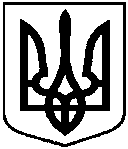                   Проєкт оприлюднено «___» ___________2020р.від «___» ____ 2020 року № ____ - МРм. СумиПро списання з балансового обліку  департаменту інфраструктури міста Сумської міської ради багатоквартирних житлових  будинків